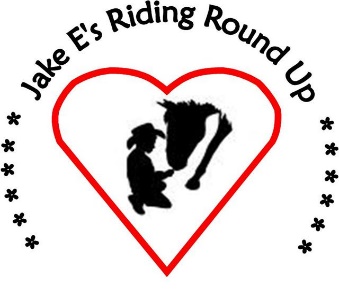 JAKE E’s RIDING ROUND UPwhere the healing begins…Volunteer Information FormDate: ______________							Shirt size:_________(Please print)Last:  ____________________  First: ____________________  Middle: ____________________Date of birth: _______________  Age: __________  DL#:  _______________________________Address:  ______________________________________________________________________City:  ________________________________  State:  _______________  Zip:  _______________Contact Phone #:  _______________________________________________________________Email:  ________________________________________________________________________Parent/Guardian Name: __________________________________________________________(if under 18 years of age)Parent/Guardian Phone Number: __________________________________________________How did you hear about Jake E’s?:__________________________________________________FOR OFFICE USE ONLY__________________________________Date application received/processedVolunteer Information FormVolunteer Name: _________________________________Do you have previous experience working with persons with disabilities?  Y / N (circle one)If yes, please explain: ____________________________________________________________________________________________________________________________________________________________________________________________________________________________________________________________________________________________________________________________________________________________________________________Do you have previous experience working with horses?  Y / N (circle one)If yes, please explain: ____________________________________________________________________________________________________________________________________________________________________________________________________________________________________________________________________________________________________________________________________________________________________________________I would like to work with the horses?  Y/N (circle one)I would like to volunteer in other areas?  Y/N (circle one)WHEN WILL YOU BE AVAILABLE TO VOLUNTEER (circle all that apply)*Our greatest volunteer need is during our Therapeutic Riding classes. These are currently Tuesday mornings and evenings, Thursday evenings, and Saturday mornings. Please choose one or more of those times if you would like to volunteer for that program.Volunteer Information FormVolunteer Name: _________________________________Photo ReleaseI do____do not____ (check one) consent to and authorize the use of reproduction by Jake E’s Riding Round Up of any and all photographs and any other audio/visual materials take of me for promotional material, educational activities, exhibitions or for any other use for the benefit of the program.Confidentiality AgreementI understand that all information (written or verbal) about participants at Jake E’s Riding Round Up is confidential and will not be shared with anyone.Honesty DeclarationI, _______________________________, attest that the answers provided throughout this volunteer information form have been answered truthfully and completely to the best of my recall.  I attest that I have not deliberately or intentionally misrepresented myself in anyway with my responses.Print Full Name____________________________________________________     ________________________Volunteer/Parent/Guardian Signature                                                           Date:Volunteer Information FormVolunteer Name: _________________________________Authorization for Emergency Medical TreatmentIn case of medical emergency, the rider or guardian authorizes Jake E’s Riding Round Up to secure and retain such emergency medical assistance and transportation as they determine to be necessary and proper.  The rider or guardian authorizes release of rider records upon request to the authorized individual or agency involved in the medical emergency treatment.  This authorization includes x-ray, surgery, hospitalization, medication and any treatment procedure deemed “life-saving” by the physician.  This provision will only be invoked if the guardian cannot be reached.__________________________________________________     __________________________Volunteer/Parent/Guardian signature                                                                               DateVolunteer Medical Non-ConsentI do not give my consent for emergency medical treatment/aid in the case of illness or injury during the process of receiving services or while being on the property of Jake E’s Riding Round Up.  In the event emergency treatment is required, I wish the following procedures to take place:______________________________________________________________________________________________________________________________________________________________________________________________________________________________________________________________________________________________________________________________________________________________________________________________________________________________________________________________________________________________________________________________________________________________________________________________________________________     ________________________Volunteer/Parent/Guardian Signature                                                                                    DateVolunteer Information FormVolunteer Name: _________________________________Background InformationHave you ever been charged with or convicted of a crime?  Y / NAre you currently on probation and/or performing community service?  Y / NI, ___________________________________________, authorize Jake E’s Riding Round Up to receive information from any law enforcement agency of this or any other state or federal government, to the extent, permitted by state and federal law, pertaining to any convictions I may have had for violations of state or federal criminal laws, including but not limited to convictions for crimes committed upon children.I understand that such access is for the purpose of considering my application as a volunteer, and that I expressly do not authorize Jake E’s Riding Round Up, its directors, officers, employees, or other volunteers to disseminate this information in any way to other individuals, groups, agencies, organizations or corporations.Signature: ________________________________________  Date: _______________________Current Driver’s License Number: ___________________________________  State:  ________I currently do not have a Driver’s License: 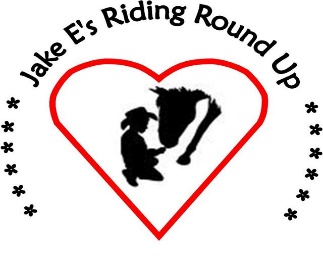  LIABILITY RELEASEExecuted and signed in the STATE OF TEXAS/COUNTY OF KAUFMAN(Please print legibly as we use information provided for mailings)I, _____________________________, acknowledge and accept that horseback riding, care and maintenance of animals, and care and maintenance of the ranch grounds and equipment, involve the risk of personal injury.  By my signature (and, in case of a minor, the parent’s or guardian’s signature) they and I, hereby waive all rights, if any, claims, causes of action and lawsuits against Jana Ewing and Jake E’s Riding Round Up, Inc., located at 10626 FM 429, Kaufman, Texas 75142,  their family, heirs, executors, legal representatives, administrators, successors, assigns, guests, employees, or agents affiliates with any of them in any manner (collectively, herein “Jana Ewing and Jake E’s Riding Round Up, Inc.”), for any injury, liability or damages which may occur while performing in any activity on said property.  I agree to indemnify, defend, and hold harmless Jana Ewing and Jake E's Riding Round Up, Inc., or any person or entity whose land a Jana Ewing and Jake E’s Riding Round Up, Inc. related activity crosses, for any accident, injury, or loss that might occur, and free such persons from all liability for such injury or loss.  I understand activities with animals and/or riding on horses involves possible danger and I participate at my own risk. I understand that horseback riding and any other activity on the property of Jana Ewing and Jake E’s Riding Round Up, Inc. related activities involve being in remote areas for extended periods of time, far away from communication, transportation, and medical facilities; that these areas have many natural and man-made hazards which a participant cannot anticipate, identify, modify, or eliminate; that horses and other animals can be excitable, difficult to control, and unpredictable; and that accidents can happen to anyone at any time.  I further understand that horseback riding can involve such activities as crossing creeks, galloping over uneven terrain, and being in unfamiliar places under adverse weather conditions which could result in injury to me and/or to the horse I am riding.   I agree to take all responsibility for myself and the animal I am caring for and/or riding.  I am aware that wearing a certified safety helmet is a good protective measure against head injury, and further understand that helmets are required for all horse riders.  My signature below constitutes acceptance of the above terms and conditions.   Medical ReleaseI further agree to allow and be financially responsible for any necessary emergency medical treatment by any available physician at any available medical institution in the event of my injury or illness.  I have read and fully understand this liability release. I understand that the Texas Equine Liability Act (Chapter 87, Civil Practice and Remedies Code), and equine professional is not liable for an injury to or the death of a participant in equine activities resulting in the inherent risks of equine activities. ___________________________________________                          ________________________________________________                      Print Name                              				              Signature ______________________                                    		              ________________________________________________                                                            Date                                                                             		              Signature of Guardian if participant is a minor                         ________________________________________________________________________________________________________Street Address                                                                                               City                                                                   State              Zip            ____________________________________________                      _______________________________________________                             Primary phone number                                                                              Primary email address MondayTuesdayWednesdayThursdayFridaySaturdayMorningMorningMorningMorningMorningMorningAfternoonAfternoonAfternoonAfternoonAfternoonAfternoonEveningEveningEveningEveningEveningEvening